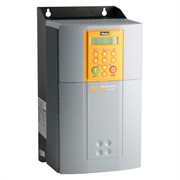 Product Brand: Parker SSD  DC590+Part No: 590P-53235010-P00-U4A0 (590P/0035/500/0011/UK/AN/0/0/0)Angielska cena ( w funtach Brytyjskich ) 1,846.40 + VATParker SSD Drives 590P Series - 35A Four Quadrant DC Thyristor Drive for 400V Supply with 110V or 230V Control supply.
Typical Motor output - up to 15kW (20HP) at 460V DC for fully regenerative DC motor speed and torque control.Keypad and analogue Tachogenerator feedback board are included.
Simple to set-up in Digital, fully-isolated Four Quadrant form.
Size 1 - 200mm Wide x 220mm Deep x 375mm High.Terminals include:-
5 x Analogue Inputs (4 x Configurable).
3 x Analogue Outputs (2 x Configurable).
Tacho input (or internal AVF) Feedback.
10 x Digital inputs - 5 are Configurable including two as encoder inputs for a second or line encoder.
3 x Digital Outputs (all Configurable).
+ & - 10V for Potentiometers.Input Current - 28.7A for Armature + up to 4A for Field.
Input Voltage - 220V to 500V +-10% at 50/60Hz (for use on 220V/230V/240V/380V/415V/440V/460V/480V three phase main supplies).
Input fuse - 40A - to suit input bridge at 720A²s
Use a choke in the supply at 50uH minimum.